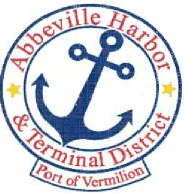                                          P.O. Box 1410, Abbeville, Louisiana • 70511-1410
                               Ph: 337-893-9465 e Fax: 337-898-0751       www.abbevilleharbor.comABBEVILLE HARBOR & TERMINAL DISTRICTNOVEMBER 15, 20175:00 P.M.AGENDA1.	    CALL MEETING TO ORDER - PRESIDENT WAYNE LEBLEUA.     ROLL CALL B.	WELCOME & INTRODUCTION OF GUESTS2.	OPEN PROPOSALS FOR EMERGENCY DREDGING AT PORT OF VERMILION NORTH SLIP	3.	EXECUTIVE DIRECTOR JAY CAMPBELL4.	 	PRIMEAUX, TOUCHET & ASSOCIATES, L.L.C.5.		ATTORNEY ROGER BOYNTON6.		OLD BUSINESS7.		ADJOURNIn accordance with the Americans with Disabilities Act, if you need special assistance, please contact James W. Campbell at 337-893-9465, describing the assistance that is necessary.Wayne LeBleu, President		Bud Zaunbrecher, CommissionerCarlton Campbell, Vice President		Jimmie Steen, Commissioner
Tim Creswell, Secretary-Treasurer            James W. Campbell, Executive Director                Patrick Duhon, Commissioner                   		